         День России в спортивной школе Кузнецкого района.Спортивная школа Кузнецкого района продолжает работать в условиях самоизоляции. Коронавирус внес свои изменения в жизнь спортсменов, но, невзирая на ограничения, тренеры и спортсмены регулярно проводят тренировки. Только происходит это не в спортзале, как было раньше, а в онлайн режиме. Тренеры стараются удержать ребят в спортивной форме.Конечно, не обходится без сложностей. Ребятам и тренеру не хватает личного общения для достижения высоких результатов. 6 июня прошло первенство МАУ ДО «ДЮСШ» по физической подготовке среди воспитанников отделения самбо под руководством тренера-преподавателя Андронова Артема Геннадьевича. В программе соревнований было предусмотрено выполнение двух упражнений: подтягивания на куртке самбо и упражнения Берпи ( составное плиометрическое упражнение из дисциплины кроссфит). Первенство проходило в трех возрастных группах, все участники показали достойные результаты, несмотря на онлайн.В результате состязаний места распределились следующим образом:2003-2006 г.р.1 место разделили Антонов Егор и Двойников Дмитрий, 2 место у Антонова Максима и третье место заняли Кантеев Андрей, Юнусовы Ильнур и Ильгиз.2007-2009 г.р1 место - Карташев Андрей2 место - Семигодов Даниил3 место - Котов Иван2010-2012 г.р.1 место - Андронов Яромир2 место - Агафонов Тимур3 место - Баженов АндрейПоздравляем победителей и призеров с успешным выступлением и уверенно продолжаем тренироваться в домашних условиях, до особого распоряжения.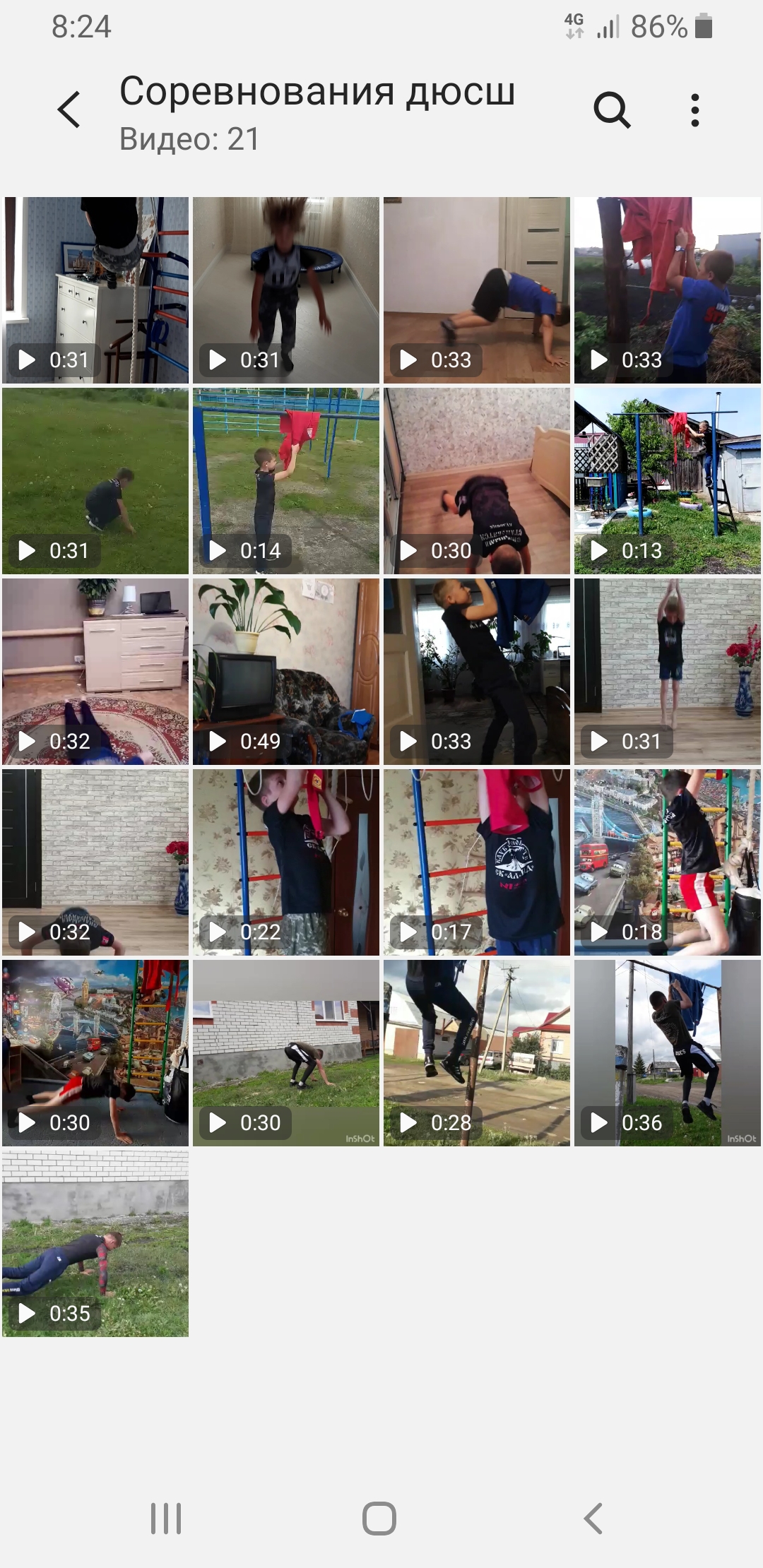 